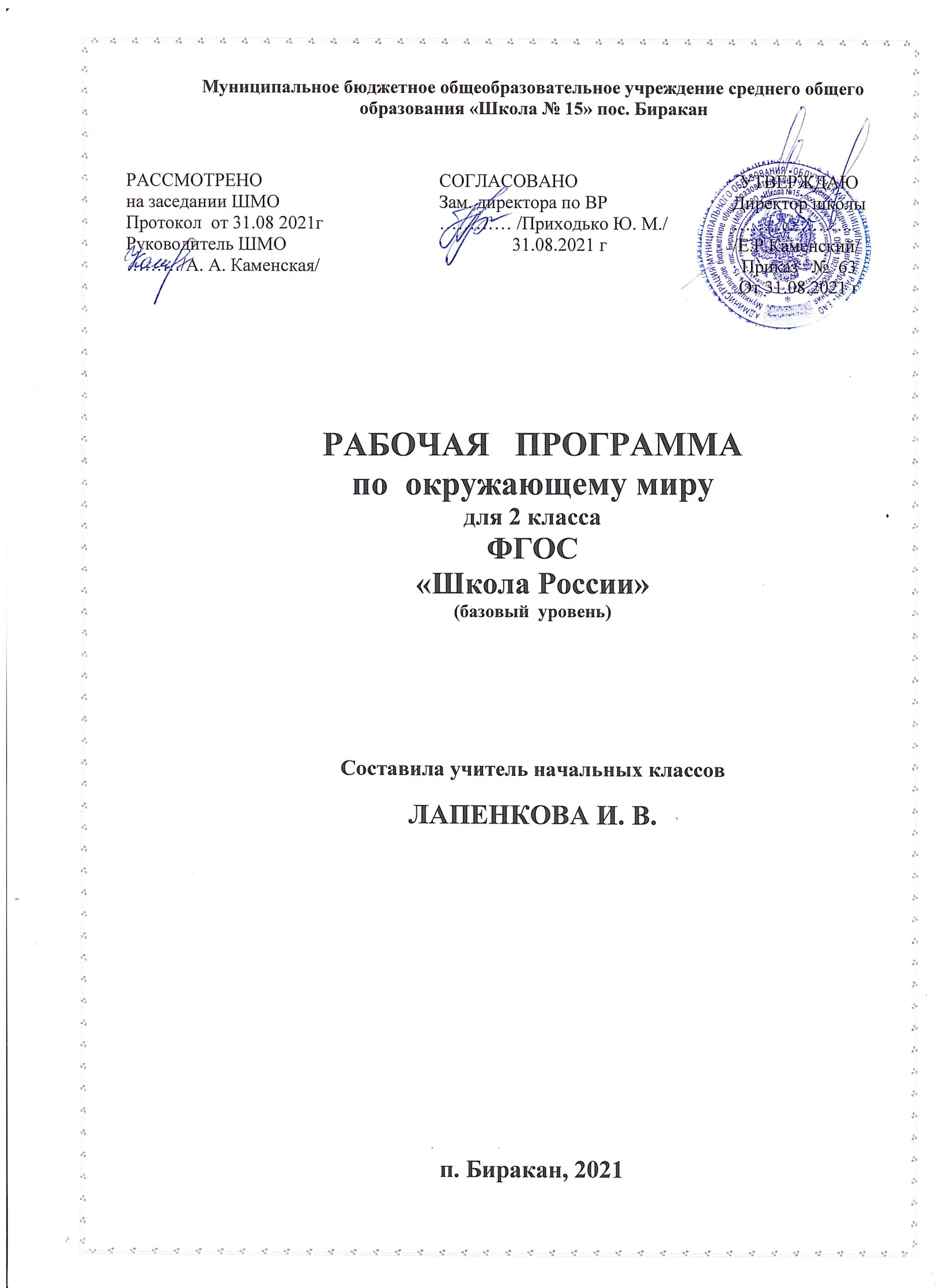 ПОЯСНИТЕЛЬНАЯ ЗАПИСКАРабочая программа курса «Окружающий мир» для второго класса на 2021-2022 учебный год составлена на основе Федерального государственного образовательного стандарта начального общего образования, Концепции духовно-нравственного развития и воспитания личности гражданина России, планируемых результатов начального общего образования, программ начального общего образования и авторской программы А.А.Плешакова «Окружающий мир. 1-4 классы» (УМК «Школа России», 2010).Изучение курса «Окружающий мир» в начальной школе направлено на достижение следующих целей:формирование целостной картины мира и осознание места в нём человека на основе единства рационально-научного познания и эмоционально-ценностного осмысления ребёнком личного опыта общения с людьми и природой;духовно-нравственное развитие и воспитание личности гражданина России в условиях культурного и конфессионального многообразия российского общества.Основными задачами реализации содержания курса являются:формирование уважительного отношения к семье, населённому пункту, региону, в котором проживают дети, к России, её природе и культуре, истории и современной жизни;осознание ребёнком ценности, целостности и многообразия окружающего мира, своего места в нём;формирование модели безопасного поведения в условиях повседневной жизни и в различных опасных и чрезвычайных ситуациях;формирование психологической культуры и компетенции для обеспечения эффективного и безопасного взаимодействия в социуме.Место курса в учебном планеНа изучение курса «Окружающий мир» для 2 класса программа составлена на 68 часов (34 учебные недели). В неделю проводится по 2 занятия.Планируемые результаты изучения курса «Окружающий мир» во 2 классеРаздел «Человек и природа».Второклассник научится:различать (узнавать) изученные объекты и явления живой и неживой природы; дикорастущие и культурные растения; деревья, кустарники, травы; диких и домашних животных; насекомых, рыб, птиц, зверей; основные признаки времен года; некоторые охраняемые растения и животных своей местности;описывать на основе предложенного плана изученные объекты и явления живой и неживой природы, выделять их основные существенные признаки;сравнивать объекты живой и неживой природы, объекты природы и предметы, созданные человеком, на основе внешних признаков или известных характерных свойств и проводить простейшую классификацию изученных объектов природы;проводить несложные наблюдения и ставить опыты, используя простейшее лабораторное оборудование и измерительные приборы; следовать инструкциям и правилам техники безопасности при проведении наблюдений и опытов;использовать естественнонаучные тексты с целью поиска и извлечения познавательной информации, ответов на вопросы, объяснений, создания собственных устных или письменных высказываний;использовать различные справочные издания (атлас-определитель «От земли до неба», «Зеленые страницы», «Великан на поляне, или Первые уроки экологической этики», атлас карт) для поиска необходимой информации;использовать готовые модели (глобус, карта, план, муляжи) для объяснения явлений или выявления свойств объектов, изучения основных форм земной поверхности: равнины и горы; основные виды естественных водоёмов; части реки;использовать приборы (компас) для определения основных сторон горизонта;обнаруживать простейшие взаимосвязи между живой и неживой природой, взаимосвязи в живой природе; использовать их для объяснения необходимости бережного отношения к природе;определять характер взаимоотношений человека с природой, находить примеры влияния этих отношений на природные объекты, на здоровье и безопасность человека;понимать необходимость здорового образа жизни, соблюдения правил безопасного поведения; использовать знания о строении и функционировании организма человека для сохранения и укрепления своего здоровья.Второклассник получит возможность научиться:осознавать ценность природы и необходимость нести ответственность за ее сохранение, соблюдать правила экологического поведения в быту (раздельный сбор мусора, экономия воды и электроэнергии) и в природе;пользоваться простыми навыками самоконтроля и саморегуляции своего самочувствия для сохранения здоровья, осознанно выполнять режим дня, правила рационального питания и личной гигиены;выполнять правила безопасного поведения в природе, оказывать первую помощь при несложных несчастных случаях.Раздел «Человек и общество».Второклассник научится:различать государственную символику Российской Федерации; описывать достопримечательности столицы, Санкт-Петербурга, родного края и некоторых других городов России; находить на карте Российскую Федерацию, Москву – столицу России, Санкт-Петербург, свой регион и его главный город, некоторые другие города России, страны мира;используя дополнительные источники информации, находить факты, относящиеся к образу жизни, обычаям и верованиям наших предков;оценивать характер взаимоотношений людей в различных социальных группах (семья, общество сверстников и т. д.);использовать различные справочные издания (словари, энциклопедии) и детскую литературу о человеке и обществе с целью поиска и извлечения познавательной информации, ответов на вопросы, объяснений, для создания собственных устных или письменных высказываний;соблюдать правила личной безопасности и безопасности окружающих, понимать необходимость здорового образа жизни.Выпускник получит возможность научиться:проявлять уважение и готовность выполнять совместно установленные договоренности и правила, в том числе правила общения со взрослыми и сверстниками в официальной обстановке школы.Личностными результатами изучения курса «Окружающий мир» являются:осознание себя членом общества и государства (российской идентичности), чувство любви к родной стране, выражающееся в интересе к ее природе, культуре и желании участвовать в ее делах и событиях;осознание и принятие базовых общечеловеческих ценностей, сформированность нравственных представлений и этических чувств; культура поведения и взаимоотношений с окружающими;установка на безопасный здоровый образ жизни; ежедневную физическую культуру и закаливание.Метапредметными результатами изучения курса «Окружающий мир» являются:способность регулировать собственную деятельность, направленную на познание окружающей действительности и внутреннего мира человека;способность осуществлять информационный поиск для выполнения учебных задач;осознание правил и норм взаимодействия со взрослыми и сверстниками в сообществах разного типа (класс, школа, семья, учреждение культуры и пр.);способность работать с моделями изучаемых объектов и явлений окружающего мира.Предметными результатами изучения предмета «Окружающий мир» являются:усвоение первоначальных сведений о сущности и особенностях объектов, процессов и явлений, характерных для природной и социальной действительности (в пределах изученного);владение базовым понятийным аппаратом (доступным для осознания младшим школьником), необходимым для дальнейшего образования в области естественнонаучных и социальных дисциплин;умение наблюдать, исследовать явления окружающего мира, выделять характерные особенности природных объектов, описывать и характеризовать факты и события культуры, истории общества.Основное содержание программы по окружающему миру во 2 классе (68 ч)Содержание рабочей программы определено с учётом особенностей изучения предмета в классе, занимающегося по УМК «Школа России».Где мы живём? (5 ч)Где мы живём. Наш «адрес» в мире: планета – Земля, страна – Россия, название нашего города. Что мы называем родным краем (район, область). Флаг, герб, гимн России.Что нас окружает. Солнце, воздух, вода, растения, животные – всё это окружающая нас природа. Разнообразные вещи, машины, дома – это то, что сделано и построено руками людей. Наше отношение к окружающему.Природа (21 ч)Неживая и живая природа, связь между ними. Солнце – источник света и тепла для всего живого. Явления природы. Температура и термометр. Что такое погода.Звёздное небо. Созвездия, представления о зодиакальных созвездиях.Горные породы и минералы. Гранит и его состав. Как люди используют богатства земных кладовых.Воздух и вода, их значение для растений, животных, человека. Загрязнение воздуха и воды, защита воздуха и воды от загрязнения.Какие бывают растения: деревья, кустарники, травы; их существенные признаки. Дикорастущие и культурные растения. Комнатные растения.Какие бывают животные: насекомые рыбы, птицы, звери; их существенные признаки, уход за ними. Дикие и домашние животные.Сезонные изменения в природе (осенние явления). Кошки и собаки различных пород. Уход за домашними питомцами. Животные живого уголка.Экологические связи между растениями и животными: растения – пища и укрытие для животных; животные – распространители плодов и семян растений.Отрицательное влияние людей на растения и животных: сбор букетов, обламывание ветвей; вырубка лесов, вылов красивых насекомых; неумеренная охота и рыбная ловля, разорение птичьих гнёзд и муравейников. Охрана растений и животных своего края.Красная книга России: знакомство с отдельными растениями, животными. Меры их охраны. Правила поведения в природе.Экскурсия: наблюдение осенних изменений в природе.Практическая работа: знакомство с устройством термометра, измерение температуры воздуха, воды, тела человека; знакомство с горными породами и минералами; сравнительное исследование деревьев, кустарников и трав, знакомство с представителями дикорастущих и культурных растений, отработка приёмов ухода за комнатными растениями.Жизнь города и села (10ч)Посёлок, где мы живём: основные особенности, доступные сведения из истории. Наш дом: городской, сельский. Соблюдение чистоты, порядка на лестничной площадке, в подъезде, во дворе. Домашний адрес.Что такое экономика. Промышленность, сельское хозяйство, строительство. Транспорт, торговля – составные части экономики, их взаимосвязь. Деньги. Первоначальное представление об отдельных производственных процессах.Промышленные предприятия посёлка. Строительство в посёлке.Какой бывает транспорт: наземный, водный, подземный, воздушный; пассажирский, грузовой, специальный. Пассажирский транспорт города.Магазины посёлка.Культура и образование нашего края: музеи, театры, школы. Памятники культуры, их охрана.Профессии людей, занятых на производстве. Труд писателя, учёного, артиста, учителя, других деятелей культуры и образования.Сезонные изменения в природе: зимние явления. Экологические связи в зимнем лесу.Экскурсии: наблюдение зимних явлений в природе; знакомство с достопримечательностями посёлка.Здоровье и безопасность (8 ч)Строение тела человека. Здоровье человека – его важнейшее богатство. Режим дня. Правила личной гигиены.Наиболее распространённые заболевания, их предупреждение и лечение.Поликлиника, больница и другие учреждения здравоохранения. Специальности врачей (терапевт, стоматолог, отоларинголог).Правила безопасного поведения на улицах и дорогах.Меры безопасности в домашних условиях (при обращении с бытовой техникой, острыми предметами). Противопожарная безопасность.Правила безопасного поведения на воде.Съедобные несъедобные грибы и ягоды. Жалящие насекомые. Ориентация в опасных ситуациях при контакте с людьми.Правила экологической безопасности: не купаться в загрязнённых водоёмах, не стоять возле автомобиля с работающим двигателем, не собирать ягоды и грибы возле шоссе.Практическая работа: отработка правил перехода улицы.Общение (7 ч)Труд и отдых в семье. Внимательные и заботливые отношения между членами семьи. Имена и отчества родителей.Школьные товарищи, друзья, совместная учёба, игры, отдых. Взаимоотношения мальчиков и девочек.Правила вежливости (дома, в школе, на улице). Этикет телефонного разговора. Приём гостей и поведение в гостях. Как вести себя за столом. Культура поведения в общественных местах (в магазине, кинотеатре, транспорте).Практическая работа: отработка основных правил этикета.Путешествия (17 ч)Горизонт. Линия горизонта. Основные стороны горизонта, их определение по компасу.Формы земной поверхности: равнины и горы, холмы, овраги. Разнообразие водоёмов: река, озеро, море. Части реки (исток, устье, приток).Сезонные изменения в природе: весенние и летние явления. Бережное отношение к природе весной и летом.Изображение нашей страны на карте. Как читать карту. Москва – столица России. Московский Кремль и другие достопримечательности.Знакомство с другими городами нашей страны.Карта мира, материки, океаны. Страны и народы мира. Земля – общий дом всех людей.Экскурсия: наблюдение весенних изменений в природе.Практическая работа: определение сторон горизонта по компасу, освоение основных приёмов чтения карты.Резерв – 3 часаУчебно-тематический планФорма проведения промежуточной аттестацииФорма годовой промежуточной аттестации согласно учебного плана: тестовая работа Учебно - методическое обеспечение программыУчебная и методическая литература: Учебник «Окружающий мир» 2 класс (в 2-х частях), Москва «Просвещение», 2018 год.  Автор Плешаков А.А.Рабочая тетрадь «Окружающий мир» 2 класс (в 2-х частях), Москва «Просвещение», 2018 год. Автор А.А. Плешаков.Нормативные и инструктивно-методические материалы:Федеральный компонент государственного стандарта общего образования. Министерство образования РФ Примерные программы для начальной школы Министерство Образование РФПрограмма начальная школа «Школа России» А.А. Плешаков.Учебно-методические пособие:Поурочные разработки по курсу «Окружающий мир» 2 класс к УМК А.А. Плешакова/ М.: ПросвещениеОборудование:Классная магнитная доска.Персональный компьютерМультимедийный проекторТаблицы природоведческого и обществоведческого содержания в соответствии с программой обученияПлакаты по основным темам естествознания – магнитные или иные (природные сообщества леса, луга, болота, озера и др.)Географические и исторические настенные карты.ЛупаКомпасКоллекции полезных ископаемыхКоллекции плодов и семян растенийГербарии культурных и дикорастущих растенийЖивые объекты (комнатные растения)Рельефные модели (равнина, холм, гора, овраг)Муляжи овощей, фруктов, грибовСписок образовательных интернет – ресурсов:УСЛОВНЫЕ ОБОЗНАЧЕНИЯ, ИСПОЛЬЗУЕМЫЕ В ПЛАНИРОВАНИИ:К – комбинированный;УЭ – урок – экскурсия;УПр– урок – практика;КО – контрольно – обобщающий;КЗУН – контроль знаний, умений и навыков;УП – урок – презентация;УИНЗ – урок изучения новых знаний;УИс– урок – исследование;ОУ – обобщающий урок;УЭ – урок – экскурсия;УП – урок – проект;УИ – урок – игра;Уп – урок – путешествие;УПиС – урок повторения и систематизации;УЛ – урок – лекция;Календарно – тематическое планирование по окружающему миру, 2 класс, 68 часовПромежуточная аттестация по окружающему миру за курс 2 классаИтоговая контрольная работа (тест) предназначена для проведения промежуточной аттестации учащихся в образовательном учреждении по предметной области «Окружающий мир» за курс 2 класса.Цель работы: проверка и оценка способности обучающихся 2 класса применять знания, полученные в процессе изучения окружающего мира для решения разнообразных задач учебного и практического характера.Документы, определяющие содержание работы.– Федеральный государственный образовательный стандарт основного общего образования (приказ Министерства образования и науки Российской Федерации от 06.10.2009 № 373);– Примерные программы начального общего образования. - Контрольно- измерительные материалы. Окружающий мир. 2 класс Автор: И.Ф. Яценко М.: ВАКО, 2016 гСтруктура работы и характеристика заданий.Разработан кодификатор, определяющий в соответствии с ФГОС начального общего образования планируемые результаты освоения основной образовательной программы начального общего образования по предметной области «Окружающий мир» для проведения процедур оценки качества знаний.В работу включены задания базового, среднего и повышенного уровня сложности.Группа А - задания базового уровня, проверяющие освоение базовых знаний и умений по предмету. Обучающимся предлагаются стандартные задания, аналогичные тем, с которыми они встречались на уроках.Группа В – задания среднего уровня сложности, проверяющие способность обучающихся действовать в ситуациях, в которых нет явного указания на способ выполнения.Группа С– задания повышенной сложности, проверяющие способность обучающихся решать учебные или практические задачи, в которых нет явного указания на способ выполнения, а ученик должен сам сконструировать способ решения, комбинируя известные ему способы либо привлекая знания из разных предметов.В итоговой работе используются следующие типы заданий:Задания с выбором ответа, к каждому из которых приводится 4 варианта ответа, из которых верен только 1;Задания с кратким ответом на установление соответствия, в которых предлагается установить взаимно однозначное соответствие для различных объектов;Задания с развернутым ответом, в которых необходимо привести полный ответ.Максимальный балл за выполнение всей работы в целом составляет 27 баллов.При этом заданий базового уровня А-10 (10 баллов),среднего уровня В -4 (8 баллов) и повышенного уровня С-3 (9 баллов)На выполнение всей работы отводится 45 минут.Условные обозначения:Уровни сложности заданий: А– базовый, Б- средний, П – повышенный.Тип задания: ВО – с выбором ответа, КО – с кратким ответом, РО – с развернутым ответом.ОЦЕНКА ВЫПОЛНЕНИЯ ОТДЕЛЬНЫХ ЗАДАНИЙ И РАБОТЫ В ЦЕЛОМ.Задание с выбором ответа считается выполненным, если выбранный обучающимися номер ответа совпадает с верным ответом. Все задания с выбором ответа оцениваются в 1 балл. Если выбрано более одного ответа, то задание считается выполненным неверно.Задание с кратким ответом считается выполненным, если записанный ответ совпадает с верным ответом. Задания на соответствие оцениваются в 2 балла, если верно указаны все элементы ответа, в 1 балл, если допущена одна ошибка в указании одного из элементов ответа, и в 0 баллов, если допущено более одной ошибки.Задание с развернутым ответом оценивается экспертом с учетом правильности и полноты ответа. Максимальный первичный балл за эти задания составляет 3 балла. К каждому заданию приводится подробная инструкция экспертов, в которой указывается, за что выставляется каждый балл – от 0 до 3.Ответы к тесту.Перевод тестовых баллов в школьные оценки:Анализ контрольной работы (тест)по окружающему миру2 класс______ 201__ года учитель ____________________Всего учащихся по списку-___Выполняли работу-___На «5»-___На «4»-___На «3»-___На «2»-___Успеваемость-___ %Качество –___%Выполнение работы в целом оценивается на основе количества набранных учеником баллов.Максимальное количество баллов-27Часть А-10 заданий-10 балловЧасть В-4 задания –8 балловЧастьС-3 задания-9 балловОценка «5»-23-27баллов«4»-16-22 баллов«3»-8-15 баллов«2»- 7 балловВыводы: Учащиеся 2 класса успешно справились с предложенной тестовой работой по итогам 2 класса, успеваемость-___ %Рекомендации: Учить определять природные явления по описанию, определять формы земной поверхности, Осуществлять сравнение, группировку по заданным критериям, анализ объектов с выделением существенных признаков. Устанавливать причинно - следственные связи. Учить правила и безопасность дорожного движения.Промежуточная аттестация по окружающему миру за курс 2 классаДата____________________Фамилия, имя____________________________________________№Наименование разделов и темВсего часов1Где мы живём.52Природа.213Жизнь города и села.104Здоровье и безопасность.85Общение.76Путешествия.17ИТОГО:68 часовЖурнал «Начальная школа», газета «1 сентября».
 http:www.Nachalka.com.
 http:www.viku.rdf.ru.
 http:www.rusedu.ru.
 http://school-collection.edu.ru/ http://www.prosv.ru/umk/perspektiva/info.aspx?ob_no=19938 - Технологические карты по окружающему мируhttp://interneturok.ru/ru/school/okruj-mir/1-klass - видео  (Человек в окружающем мире, живая природа, природа и её сезонные изменения, животный мир)www.center.fio.ru
http://www.maro.newmail.ru
http://www.skazochki.narod.ru/index_flash.html
http://www.int-edu.ni
http://tapisarevskaya.rusedu.net/post/1415/75338 -  видеоуроки по окружающему мируhttp://drug12.ucoz.ru/index/okruzhajushhij_mir/0-54 - Методические и дидактические материалы№п/пДатаДатаТема урокаТип урокаХарактеристикадеятельности учащегосяПланируемые результаты (в соответствии с ФГОС)Планируемые результаты (в соответствии с ФГОС)Планируемые результаты (в соответствии с ФГОС)Планируемые результаты (в соответствии с ФГОС)№п/пДатаДатаТема урокаТип урокаХарактеристикадеятельности учащегосяСистема оценки(задания)ПредметныерезультатыЛичностныерезультатыУУД№п/ппланфактТема урокаТип урокаХарактеристикадеятельности учащегосяСистема оценки(задания)ПредметныерезультатыЛичностныерезультатыУУД№п/ппланфактТема урокаТип урокаХарактеристикадеятельности учащегосяПонятияПредметныерезультатыЛичностныерезультатыУУД1223456789Часть I ГДЕ МЫ ЖИВЁМ? (4 Ч)Часть I ГДЕ МЫ ЖИВЁМ? (4 Ч)Часть I ГДЕ МЫ ЖИВЁМ? (4 Ч)Часть I ГДЕ МЫ ЖИВЁМ? (4 Ч)Часть I ГДЕ МЫ ЖИВЁМ? (4 Ч)Часть I ГДЕ МЫ ЖИВЁМ? (4 Ч)Часть I ГДЕ МЫ ЖИВЁМ? (4 Ч)Часть I ГДЕ МЫ ЖИВЁМ? (4 Ч)Часть I ГДЕ МЫ ЖИВЁМ? (4 Ч)Часть I ГДЕ МЫ ЖИВЁМ? (4 Ч)1Родная страна.УЛРазличать государственные символы России; анализировать информацию учебника; различать национальные языки и государственный язык России; извлекать из различных источников сведения о символах России.Тест.Российская Федерация, государственные символы: герб, флаг, гимн,национальность,государственный язык.Научатся рассказывать о родной стране; о государственных символах Российской Федерации; о многонациональном населении России.Получат возможность научиться извлекать из различных источников сведения о гербе своего региона.Формирование основ российской гражданской идентичности, чувства гордости за свою Родину; осознание своей этнической и национальной принадлежности; формирование ценностей многонационального общества.Регулятивные:понимать и удерживать учебные задачи;учитывать выделенные учителем ориентиры, работать по плану. Вносить необходимые коррективы.Познавательные:различать, называть объекты государственной символики; анализировать информацию учебника; формулировать выводы из изученного; отвечать на итоговые вопросы и оценивать свои достижения.Коммуникативные:задавать вопросы и обращаться за помощью.2Город и селоКСравнивать город и село;рассказывать о своём доме по плану; формулировать выводы; распределять обязанности по выполнению проекта; собирать информацию о выдающихся земляках; проводить презентацию с демонстрацией фотографий, слайдов; оценивать свои достижения.Проект.Город, село, городские и сельские жители; главная улица, достопримечательности.Научатся называть характерные особенности городских и сельских поселений, преимущественные занятия жителей города и села, типы жилых построек в городе и селе, научатся собирать информацию для проекта; описывать предметы на основе предложенного плана.Получат возможность научиться извлекать из различных источников сведения о родном селе.Развитие навыков сотрудничества со взрослыми и сверстниками в разных ситуациях, умения не создавать конфликтов.Регулятивные:понимать учебную задачу и стремиться выполнить её. Учитывать выделенные учителем ориентиры, подготавливать проект. Вносить необходимые коррективы.Познавательные:осуществлять анализ объектов с выделением существенных признаков; поиск необходимой информации.Коммуникативные:договариваться и приходить к общему решению при работе в паре; распределять обязанности по выполнению проекта.3Природа ирукотворный мир.КРазличать объекты природы и предметы рукотворного мира; работать в паре и группе; формулировать выводы из изученного материала; отвечать на итоговые вопросы и оценивать свои достижения.Тест.Игра – соревнование «Кто назовёт больше объектов природы».Объекты природы, предметы рукотворного мира. Экология.Научатся различать объекты природы и рукотворного мира; называть их; выказыватьсвоё отношение к окружающему миру.Получат возможность научиться осознавать ценность природы и необходимость нести ответственность за её сохранение.Экологическая культура: ценностное отношение к природе, следование нормам природоохранного поведения.Регулятивные:понимать учебную задачу и стремиться выполнить её.Осуществлять пошаговый и итоговый контроль. Выполнять учебные действия в материализованной форме.Познавательные:строить рассуждения в форме связи простых суждений об объекте; выделять существенную информацию из познавательного текста. Коммуникативные:формулировать собственное мнение аргументировать свою позицию.4Проверим себя и оценим свои достиженияпо разделу «Где мы живём».КОВыполнять тестовые задания учебника; оценивать свои достижения и достижения учащихся.Проверочная работа.Тесты, оценка достижений.Научатся отмечать ответы на тесты, сверять их с ответами в учебнике, оценивать результаты, подсчитывая количество правильных ответов.Учебно - познавательный интерес к новому учебному материалу.Регулятивные:принимать и удерживать учебную задачу. Осуществлять пошаговый и итоговый контроль, оценивать правильность выполнения действия.Познавательные:проводить сравнение, ориентироваться в способах решения задачи, использовать знако-символические средства.Коммуникативные:строить понятные для партнёра высказывания, контролировать его действия, допускать возможность существования у людей различных точек зрения.ПРИРОДА (20 Ч)ПРИРОДА (20 Ч)ПРИРОДА (20 Ч)ПРИРОДА (20 Ч)ПРИРОДА (20 Ч)ПРИРОДА (20 Ч)ПРИРОДА (20 Ч)ПРИРОДА (20 Ч)ПРИРОДА (20 Ч)ПРИРОДА (20 Ч)5(1)Неживая и живая природа.УИКлассифицировать объекты природы по существенным признакам;различать объекты неживой и живой природы;устанавливать связи между живой и неживой природой; работать в паре.Кроссворд.Неживая и живая природа. Объекты природы.Научатся различать неживую и живую природу, приводить примеры каждой группы, на отдельных примерах объяснять связь неживого и живого.Получат возможность научиться осознавать ценность природы и необходимость нести ответственность за её сохранение.Учебно - познавательный интерес к новому учебному материалу.Регулятивные:принимать и удерживать учебную задачу. Учитывать выделенные учителем ориентиры.Познавательные:осуществлять анализ объектов с выделением существенных признаков; поиск необходимой информации, выделять существенную информацию из познавательного текста.Формулировать выводы.Коммуникативные:договариваться и приходить к общему решению при работе в паре.6(2)Явления природы.Практичес-кая работа. Знакомство с устройством термометра, измерение температуры воздуха, воды, тела человека.УИНЗРаботать в паре: различать объекты и явления природы;приводить примеры явлений неживой и живой природы, сезонных явлений; рассказывать (по наблюдениям) о сезонных явлениях в жизни дерева.Практическая работа.Явления природы. Сезоны. Температура,термометр.Градус.Научатся различать объекты и явления природы, рассказывать о сезонных изменениях, происходящих с природными объектами, как о природных явлениях. Познакомятся с термометром и измерением температуры воздуха, воды, человека.Получат возможность научиться обнаруживать связи между живой и неживой природой.Принятие и освоение социальной роли обучающегося, развитие мотивов учебной деятельности и формирование личностного смысла учения.Регулятивные:понимать учебную задачу и стремиться выполнить её выполнить. Учитывать выделенные учителем ориентиры, работать по плану.Познавательные:поиск необходимой информации по рисунку, передача её устным путём, установление причинно-следственных связей.Коммуникативные:применение полученной информации.7(3)Что такое погода.КНаблюдать и описывать состояние погоды за окном класса;характеризовать погоду как сочетание температуры воздуха, облачности, осадков, ветра; приводить примеры погодных явлений; сопоставлять научные и народные предсказания погоды; работать со взрослыми: составить сборник народных примет своего народа.Викторина.Погода. Температура воздуха, осадки, ветер.Явления погоды.МетеорологияУсловные знаки.Усвоят, что погода – это сочетание температуры воздуха, облачности, осадков и ветра; научатся обозначать явления погоды с помощью условных знаков.Получат возможность научиться составлять план рассказа и рассказывать по плану.Принятие и освоение социальной роли обучающегося, развитие мотивов учебной деятельности и формирование личностного смысла учения.Регулятивные:принимать и удерживать учебную задачу. Выбирать действия с поставленной задачей и условиями её реализации, вносить изменения в способ действия.Познавательные:осуществлять подведение под понятие на основераспознавания объектов, выделение существенных признаков и их синтеза. Использовать знаково-символические средства.Коммуникативные:работать в паре, просить помощь у взрослых.8(4)В гости к осени.(Экскурсия).УЭНаблюдать изменения в неживой и живой природе, устанавливать взаимозависимость между ними; определять природные объекты с помощью атласа - определителя; оценивать результаты своих достижений на экскурсии.Сочинение-миниатюра. Иней, заморозки, туман, ледостав, перелётные птицы.Научатся по своим наблюдениям приводить примеры осенних явлений в природе, узнавать изученные природные объекты, обосновывать простейшие правила поведения в природном окружении.Получат возможность научиться выполнять правила безопасного поведения в природе.Чувство прекрасного и эстетические чувства на основе знакомства с природой.Экологическая культура: ценностное отношение к природе, следование нормам природоохранного, поведения.Регулятивные:принимать и удерживать учебную задачу. Выделять и формулировать то, что изучено, и что нужно уточнить на экскурсии.Познавательные:применять правила и пользоваться инструкциями, осуществлять рефлексию способов действий. Осознанно и произвольно строить сообщения исследовательского характера в устной форме.Узнавать и называть объекты и явления окружающей природы.Коммуникативные:проявлять активность во взаимодействии для решения познавательных задач. Договариваться о распределении функций в совместной деятельности, определять общую цель.9(5)В гости к осени.(Урок).Учебник стр. 36 – 39.Тетрадь стр. 27 – 29.КРаботать в группе: знакомиться по учебнику с осенними изменениями в неживой и живой природе; рассказывать об осенних явлениях в неживой и живой природе родного края (на основе наблюдений);сопоставлять картины осени на иллюстрациях учебника с теми наблюдениями, которые были сделаны во время экскурсии; прослеживать взаимосвязь осенних явлений в живой природе с явлениями в неживой природе.Игра-викторина.Иней, заморозки, туман, ледостав, перелётные птицы.Научатся приводить примеры осенних  явлений в неживой и живой природе и связей между этими явлениями.Получат возможность научиться осознавать ценность природы.Чувство прекрасного и эстетические чувства на основе знакомства с природой.Экологическая культура: ценностное отношение к природе, следование нормам природоохранного, поведения.Регулятивные:планировать своё действие в соответствии с поставленной задачей и условиями её реализации.Познавательные:осуществлять поиск необходимой информации с использованием учебной литературы.Коммуникативные:учитывать разные мнения и стремиться к координации различных позиций в сотрудничестве.10(6)Звёздное небо.Учебник стр. 40 – 45.Тетрадь стр. 31 – 32.УИНаходить на рисунке знакомые созвездия; сопоставлять иллюстрацию с описанием созвездия; моделировать созвездия Орион, Лебедь, Кассиопея; находить информацию о созвездиях в дополнительной литературе, Интернете; осуществлять самопроверку.Вопросы учебника.Звёзды, созвездия, звёздное небо, знаки зодиака.Научатся узнавать и моделировать изученные созвездия.Получат возможность научиться моделировать созвездия.Учебно-познавательный интерес к новому учебному материалу.Регулятивные:учитывать выделенные учителем ориентиры действия в новом учебном материале.Познавательные:осуществлять поиск необходимой информации с использованием учебной литературы; проводить сравнение по заданным критериям. Узнавать и называть объекты и явления окружающей природы.Коммуникативные:работать в паре, просить помощь у взрослых.11(7)Заглянем в кладовые Земли.Практическая работа. Знакомство с горными породами и минералами.Учебник стр. 44 – 47.Тетрадь стр. 32 – 34.Тест 10 стр. 40.КПрактическая работа: исследовать с помощью лупы состав гранита, рассматривать образцы полевого шпата, кварца и слюды; различать горные породы и минералы; работать в паре: готовить краткое сообщение о горных породах и минералах; формулировать выводы.Практическая работа.Горные породы, минералы, кристаллы, залежи, гранит, полевой шпат, кварц, слюда.Усвоят, что горные породы образуют толщу Земли, а сами состоят из минералов, научатся приводить примеры горных пород и минералов, различать составные части гранита.Получат возможность научиться составлять собственную коллекцию.Мотивационная основа учебной деятельности.Регулятивные:выбирать своё действие в соответствии с поставленной задачей и условиями её реализации. Устанавливать соответствие полученного результата и поставленной цели.Познавательные:произвольно строить сообщения исследовательского характера; поиск информации из дополнительных источников.Коммуникативные:строить монологические высказывания.12(8)Про воздух…Учебник стр. 48 – 51.Тетрадь стр. 35 – 36.Тест 11 стр. 43.КРассказывать о значении воздуха для растений, животных и человека; работать в паре: анализировать схемы, показывающие источники загрязнения воздуха; описывать эстетическое воздействие созерцания небесных просторов на человека; наблюдать небо за окном и рассказывать о нём, пользуясь освоенными средствами выразительности; находить информацию об охране воздуха родного края.Вопросы учебника.Загрязнение воздуха, охрана воздуха, воздушные фильтры.Усвоят, что чистый воздух – одно из главных богатств Земли, которые необходимо охранять; научатся рассказывать по схеме о загрязнении и охране воздуха; обращать внимание на красоту природы.Получат возможность научиться замечать и ценить красоту природы.Чувство прекрасного и эстетические чувства на основе знакомства с природой.Экологическая культура: ценностное отношение к природе, следование нормам природоохранного, поведения.Регулятивные:учитывать выделенные учителем ориентиры действия. Принимать и удерживать учебную задачу.Познавательные:применять правила и пользоваться инструкциями, осуществлять рефлексию способов действий. Использовать знаково - символические средства, создавать схемы.Узнавать и называть объекты и явления окружающей природы.Коммуникативные:формулировать собственное мнение и позицию; строить монологическое высказывание.13(9)…И про воду.Учебник стр. 52 – 55.Тетрадь стр. 37 – 38.Тест 12 стр. 47.КРассказывать о значении воды для растений, животных и человека; работать в паре: анализировать схемы, показывающие источники загрязнения воды; описывать эстетическое воздействие созерцания водных просторов на человека; находить информацию об охране воды родного края.Вопросы учебника.Загрязнение воды, охрана воды, очистные сооружения.Усвоят, что воду нужно использовать бережно, не тратить её напрасно, научатся рассказывать по схеме об источниках и последствиях загрязнения воды, её охране. Обращать внимание на красоту природы.Получат возможность научиться замечать и ценить красоту природы.Чувство прекрасного и эстетические чувства на основе знакомства с природой.Экологическая культура: ценностное отношение к природе, следование нормам природоохранного, поведения.Регулятивные:учитывать выделенные учителем ориентиры действия. . Принимать и удерживать учебную задачу.Познавательные:применять правила и пользоваться инструкциями, осуществлять рефлексию способов действий. Использовать знаково - символические средства, создавать схемы.Узнавать и называть объекты и явления окружающей природы.Коммуникативные:формулировать собственное мнение и позицию; строить монологическое высказывание.14(10)Какие бывают растения.Учебник стр. 56 – 59.Тетрадь стр. 39 – 41.Тест 13 стр. 50.КУстанавливать по схеме различия между группами растений;работать в паре: называть иклассифицировать растения, осуществлять самопроверку;приводить примеры деревьев, кустарников, трав своего края;определять растения с помощью атласа-определителя; оценивать эстетическое воздействие растений на человека.Викторина «Какие бывают растения?»Деревья, кустарники,травы, хвойные, лиственные растения.Научатся различать группы растений по существенным признакам; приводить примерыпредставителей каждой группы, схематически изображать дерево, кустарник, травы;обращать внимание на красоту природы.Получат возможность научиться замечать и ценить красоту мира растений.Чувство прекрасного и эстетические чувства на основе знакомства сприродой.Экологическая культура: ценностное отношение к природе, следование нормам природоохранного, поведения.Регулятивные:Учитывать выделенные учителем ориентиры действия. Принимать и удерживать учебную задачу. Выделять и формулировать то, что изучено,и что нужно уточнить.Познавательные:осуществлять анализ объектов с выделением существенных и несущественных признаков; проводить сравнение по заданным критериям, классифицировать их.Коммуникативные:определять общую цель и пути её достижения; работать в паре.15(11)Какие бывают животные.Учебник стр. 60 – 63.Тетрадь стр. 42 – 45.Тест 14 стр. 54.КРаботать в паре: соотносить группы животных и их существенные признаки;работать в группе:знакомиться с разнообразием животных, находить в рассказах новую информацию о них, выступать с сообщением;сравнивать животных (лягушек и жаб) на основании материала книги «Зелёные страницы», выявлять зависимость строения тела животного от его образа жизни.Тест.Насекомые, птицы, рыбы, звери (млекопитающие);земноводные, пресмыкающиеся.Расширят знания об основных группах животных, их существенных признаках; познакомятся «земноводными» и «пресмыкающимися», приводить примеры представителей этих групп.Получат возможность научиться замечать и ценить красоту мира животных.Учебно-познавательный интерес к новому учебному материалу и способам решения новой частной задачи.Регулятивные:понимать учебную задачу и стремиться выполнить её.Познавательные:осуществлять анализ объектов с выделением существенных и несущественных признаков; проводить сравнение по заданным критериям. Использовать знаково - символические средства; поиск информации из дополнительных источников.Коммуникативные:работать в группе, договариваться о распределенииролей в совместной деятельности.Адекватно оценивать собственное поведение и поведение окружающих.16(12)Невидимые нити.Учебник стр. 64 – 67.Тетрадь стр. 45 – 47.Тест 15 стр. 58.КУстанавливать взаимосвязи в природе;моделировать изучаемые взаимосвязи;выявлять роль человека в сохранении или нарушении этих взаимосвязей;оценивать свои достижения.Самостоятельная работа.Живая, неживая природа, растения, животные.Связи в природе.Научатся приводить примеры невидимых нитей (связей) разных групп и их нарушений по вине человека; усвоят, что в природе нет ничего ненужного.Получат возможность научиться осознавать необходимость сохранения живой и неживой природы.Ориентация в нравственном содержании и смысле поступков. Экологическая культура: ценностное отношение к природе, следование нормам природоохранного, поведения.Регулятивные:планировать своё действие в соответствии с поставленной задачей и условиями её реализации.Познавательные:установление причинно – следственных связей; использование знаково - символических средств; фиксация информации с помощью схем.Коммуникативные:контролировать действия партнёра; адекватно использовать речевые средства для решения коммуникативных задач.17(13)Дикорастущие и культурные растения.Учебник стр. 68 – 71.Тетрадь стр. 48 – 50.Тест 16 стр. 62.КСравнивать и различать дикорастущие и культурные растения;осуществлять контроль и коррекцию;классифицировать культурные растения по определённым признакам;находить информацию о растениях; обсуждать материалы книги «Великан на поляне».Тест.Дикорасту-щие, культурные растения.Научатся объяснять, какие растения называют культурными, а какие дикорастущими; приводить их примеры; рассказывать о значении культурных растений для человека.Получат возможность научиться осознавать роль растений в жизни человека.Способность к самооценке на основе критерия успешности.Учебно-познавательный интерес к новому учебному материалу.Регулятивные:принимать и удерживать учебную задачу.Познавательные:находить новую информацию в учебнике, сравнивать и различать, обозначать рисунки фишками. Осуществлять подведение под понятие на основе распознавания объектов, выделения существенных признаков и их синтеза; фиксация информации с помощью схем.Коммуникативные:определять общую цель и пути достижения; оценивать свои достижения на уроке.18(14)Дикие и домашние животные.Учебник стр. 72 – 75.Тетрадь стр. 50 – 53.Тест 17 стр. 66.КСравнивать и различать диких и домашних животных;приводить примеры диких и домашних животных, моделировать значение домашних животных для человека;рассказывать о значении домашних животных и уходе за ними.Игра «Кто больше даст правильных ответов?»Дикие и домашние животные.Научатся объяснять, каких животных называют домашними, а каких дикими; приводить их примеры; рассказывать о значении домашних животных для человека.Получат возможность научиться пользоваться дополнительной литературой.Учебно-познавательный интерес к новому учебному материалу. Целостный, социально ориентированный взгляд на мир в единстве и разнообразии природы.Регулятивные:принимать и удерживать учебную задачу.Познавательные:находить новую информацию в учебнике, сравнивать и различать, обозначать рисунки фишками. Осуществлять подведение под понятие на основе распознавания объектов, выделения существенных признаков и их синтеза; фиксация информации с помощью схем.Коммуникативные:работая в паре, контролировать действия партнёра. Адекватно оценивать собственное поведение и поведение окружающих.19(15)Комнатные растения.Практическая работа. Приёмы ухода за комнатными растениями.Учебник стр. 76 – 79.Тетрадь стр. 53 – 55.Тест 18 стр. 70.КУзнавать комнатные растения на рисунках, осуществлять самопроверку;определять с помощью атласа-определителя комнатные растения своего класса;оценивать роль комнатных растений для физического и психического здоровья человека.Практическая работа.Комнатные растения,атлас - определитель,оранжереи.Научатся распознавать комнатные растения, находить в атласе - определителе информацию о них.Практически научатся правильно за ними ухаживать.Получат возможность научиться делать выводы из изученного материала.Учебно-познавательный интерес к новому учебному материалу. Целостный, социально ориентированный взгляд на мир в единстве и разнообразии природы.Регулятивные:контролировать и оценивать свои действия, вносить соответствующие коррективы в их выполнение.Познавательные:поиск и выделение необходимой информации в атласе - определителе, передача её устным путём, применение на практике.Коммуникативные:использовать речь для регуляции своего действия.20(16)Животные живого уголка.Практическая работа. Правила ухода за животными живого уголка.Учебник стр. 80 – 83.Тетрадь стр. 55 – 57.Тест 19 стр. 74.КРассказывать о животных живого уголка и уходе за ними;рассказывать о своём отношении к животным живого уголка, объяснять их роль в создании благоприятной психологической атмосферы;осваивать приёмы содержания животных живого уголка в соответствии с инструкциями.Практическая работа.Живой уголок, аквариум, аквариумные рыбки, корм.Научатся распознавать животных живого уголка, находить в атласе - определителе информацию о них.Практически научатся правильно за ними, ухаживать.Получат возможность научиться готовить сообщение.Учебно-познавательный интерес к новому учебному материалу. Целостный, социально ориентированный взгляд на мир в единстве и разнообразии природы.Регулятивные:учитывать выделенные учителем ориентиры действия. Принимать и удерживать учебную задачу. Выделять и формулировать то, что изучено, и что нужно уточнить.Познавательные:поиск и выделение необходимой информации в атласе - определителе, передача её устным путём, применение на практике.Коммуникативные:использовать речь для регуляции своего действия. Оказывать в сотрудничестве взаимопомощь.21(17)Про кошек и собак.Учебник стр. 84 – 87.Тетрадь стр. 53 – 55.Тест 20 стр. 78.КОпределять породы кошек и собак;обсуждать роль кошки и собаки в хозяйстве человека и создании благоприятной психологической атмосферы в доме;объяснять необходимость ответственного отношения к домашнему питомцу.Рассказ о домашнем питомце.Домашние любимцы, породы.Узнают и научатся различать породы кошек и собак; узнают о роли домашних любимцев в жизни человека.Получат возможность научиться ответственному отношению к нашим любимцам.Ориентация в нравственном содержании и смысле поступков. Гуманистическое сознание.Регулятивные:принимать и удерживать учебную задачу.Познавательные:находить новую информацию в учебнике, сравнивать и различать породы. Осуществлять подведение под понятие на основе распознавания объектов, выделения существенных признаков и их синтеза.Коммуникативные:работая в группе, контролировать действия партнёра. Адекватно оценивать собственное поведение и поведение окружающих.22(18)Красная книга.Учебник стр. 88 – 91.Тетрадь стр. 60 – 61.КВыявлять причины исчезновения изучаемых растений и животных;предлагать и обсуждать меры по их охране;использовать тексты учебника для подготовки собственного рассказа о Красной книге;подготовить с помощью дополнительной литературы, Интернета сообщение о растении или животном из Красной книги России (по своему выбору).Игра «Кто быстрее назовёт слово?»Редкие, вымирающие виды животных и растений. Красная книга.Узнают, что такое Красная книга, какие животные и растения в неё занесены, научатся приводить их примеры и узнавать изученные виды.Получат возможность научиться находить информацию в учебнике и дополнительной литературе и использовать её для сообщения.Ориентация в нравственном содержании и смысле поступков. Экологическая культура: ценностное отношение к природе, следование нормам природоохранного, поведения.Регулятивные:принимать и удерживать учебную задачу.Преобразовывать практическую задачу в познавательную.Познавательные:находить новую информацию в учебнике и доп. литературе; использовать общие приёмы решения задач; установление причинно - следственных связей, построение рассуждения.Коммуникативные:формулировать своё мнение, аргументировать свою позицию и координировать её в сотрудничестве.23(19)Будь природе другом!Проект «Красная книга, или Возьмём под защиту».Учебник стр. 92 – 95. Тетрадь стр. 62 – 63.Тест 21 стр. 81.УПАнализировать факторы, угрожающие живой природе, рассказывать о них;знакомиться с Правилами друзей природы и экологическими знаками;предлагать аналогичные правила; распределятьобязанности по выполнению проекта; извлекать информацию из различных источников; как готовить проект? Составлять собственную Красную книгу и презентовать её.Вопросы учебника; подготовка проекта.Экологические, условные знаки.Усвоят основные причины сокращения численности растений и животных, важнейшие правила поведения в природе, научатся «читать» и рисовать экологические знаки.Получат возможность рассказывать найденную информацию в учебнике и дополнительной литературе, и использовать её в своём сообщении.Экологическая культура: ценностное отношение к природе, следование нормам природоохран-ного, нерасточительного поведения.Регулятивные:выполнять учебные действия в материализованной, умственной и громкоречевой форме.Познавательные:поиск и выделение необходимой информации из рисунков и текста. Моделировать существенные признаки объектов с целью решения конкретной задачи.Коммуникативные:формулировать собственное мнение, вести устный диалог.24(20)Проверим себя и оценим свои достижения по разделу «Природа».Учебник стр. 98 – 102.Тетрадь стр. 66.КОВыполнять тестовые задания учебника;оценивать правильность/ неправильность предложенных ответов;оценивать бережное или потребительское отношение к природе;формировать адекватную самооценку в соответствии с набранными баллами.Проверочная работа.Тесты, оценка достижений.Научатся отмечать ответы на тесты, сверять их с ответами в учебнике, оценивать результаты, подсчитывая количество правильных ответов.Формирование адекватной оценки своих достижений.Регулятивные:принимать и удерживать учебную задачу. Осуществлять пошаговый и итоговый контроль, оценивать правильность выполнения действия.Познавательные:проводить сравнение, ориентироваться в способах решения задачи, использовать знако-символические средства.Коммуникативные:строить понятные для партнёра высказывания, контролировать его действия, допускать возможность существования у людей различных точек зрения.ЖИЗНЬ ГОРОДА И СЕЛА (10 Ч)ЖИЗНЬ ГОРОДА И СЕЛА (10 Ч)ЖИЗНЬ ГОРОДА И СЕЛА (10 Ч)ЖИЗНЬ ГОРОДА И СЕЛА (10 Ч)ЖИЗНЬ ГОРОДА И СЕЛА (10 Ч)ЖИЗНЬ ГОРОДА И СЕЛА (10 Ч)ЖИЗНЬ ГОРОДА И СЕЛА (10 Ч)ЖИЗНЬ ГОРОДА И СЕЛА (10 Ч)ЖИЗНЬ ГОРОДА И СЕЛА (10 Ч)ЖИЗНЬ ГОРОДА И СЕЛА (10 Ч)25(1)Что такое экономика.Учебник стр. 104 – 107.Тетрадь стр. 67 – 69.Тест 22 стр. 85.УИНЗРассказывать об отраслях экономики по предложенному плану;анализировать взаимосвязи отраслей экономики при производстве определённых продуктов;моделировать взаимосвязи отраслей экономики самостоятельно предложенным способом;извлекать из различных источников сведения об экономике и важнейших предприятиях региона и своего села и готовить сообщение.Тест.Экономика, сельское хозяйство, промышлен-ность, строительство, транспорт, торговля.Усвоят, что экономика – это хозяйство, научатся перечислять составные части экономики.Получат возможность научиться осознавать сопричастность членов семьи к областям экономики страны.Учебно-познавательный интерес к новому учебному материалу.Целостный, социально ориентированный взгляд на мир.Регулятивные:выбирать действия в соответствии с поставленной задачей и условиями её реализации; следовать плану.Познавательные:осознанно строить сообщения исследовательского характера; моделировать взаимосвязи.Коммуникативные:строить понятные для партнёра высказывания, строить монологическое высказывание.26(2)Из чего что сделано.Учебник стр. 108 – 111.Тетрадь стр. 70 – 71.Тест 23 стр. 88.ККлассифицировать предметы по характеру материала;прослеживать производственные цепочки, моделировать их; приводить примеры использования природных материалов для производства изделий.Игра «Из чего это сделано?»Природные материалы: глина, металлы, древесина, камень.Научатся объяснять и составлять несложные производственные цепочки.Получат возможность научиться изображать производственные цепочки с помощью моделей.Учебно-познавательный интерес к новому учебному материалу. Целостный, социально - ориентированный взгляд на мир.Уважение к труду.Регулятивные:понимать учебную задачу урока и стремиться её выполнить.Познавательные:классифицировать объекты, обозначать фишками, по рисункам прослеживать цепочки и составлять рассказ.Коммуникативныепроявлять активность во взаимодействии для решения коммуникативных задач.27(3)Как построить дом.Учебник стр. 112 – 115.Тетрадь стр. 72 – 73.Тест 24 стр. 92.КРассказывать о строительстве городского и сельского домов (по своим наблюдениям);сравнивать технологию возведения многоэтажного городского дома и одноэтажного сельского; рассказывать о строительных объектах в своём селе;предлагать вопросы к тексту.Игра «Мы построим новый дом».Строительные материалы, строительные машины.Научатся приводить примеры строительных машин и строительных материалов.Получат возможность научиться извлекать из текста необходимую информацию.Самооценка на основе критериев успешной учебной деятельности.Регулятивные:понимать учебную задачу урока и стремиться её выполнить.Познавательные:поиск и выделение необходимой информации из рисунков и текста. Подведение под понятие на основе распознавания объектов.Коммуникативные:осуществлять самоконтроль и взаимный контроль.28(4)Какой бывает транспорт.Учебник стр. 112 – 115.Тетрадь стр. 73 – 77.Тест 25 стр. 96.ККлассифицировать средства транспорта;узнавать транспорт служб экстренного вызова;запомнить номер телефона экстренного вызова 112.Работа по карточкам.Транспорт: наземный, водный, воздушный, подземный, пассажирский, грузовой, специальный, личный, общественный.Научатся разделять средства транспорта на группы и приводить их примеры.Получат возможность научиться составлять общий план рассказа.Учебно-познавательный интерес к новому учебному материалу. Целостный, социально ориентированный взгляд на мир.Регулятивные:планировать своё действие в соответствии с поставленной задачей и условиями её реализации.Познавательные:осуществлять поиск необходимой информации с использованием учебной литературы; осуществлять рефлексию способов действий.Коммуникативные:строить понятные для партнёра высказывания.29(5)Культура и образование.Учебник стр. 120 – 123.Тетрадь стр. 78 – 80.Тест 26 стр. 100.КРазличать учреждения культуры и образования; приводить примеры учреждений культуры и образования, в том числе в своём регионе.Вопросы учебника.Образовательные учреждения,учреждения культуры.Научатся приводить примеры учреждений культуры и образования; усвоят роль образования в получении профессии.Получат возможность осознавать необходимость посещения культурных учреждений, извлекать из текста нужную информацию.Социальная мотивация учебной деятельности.Регулятивные:понимать учебную задачу урока и стремиться её выполнить. Познавательные:поиск и выделение необходимойинформации из рисунков и текста, строить рассуждения в форме связи простых суждений об объекте, формулировать выводы из изученного материала.Коммуникативные:формулировать собственное мнение.30(6)Все профессии важны. Проект «Профессии».Учебник стр. 124 – 127.Тетрадь стр. 80 – 81.Тест 27 стр. 103.Проект.Учебник стр. 128 – 129.Тетрадь стр. 82 – 83.УПРассказывать о труде людей известных детям профессий, о профессиях своих родителей и старших членов семьи; определять названия профессий по характеру деятельности. Какая роль в нашей жизни у людей разных профессий?Обсуждать роль людей различных профессий в нашей жизни;формулировать выводы.Как готовить проект? Распределять обязанности по подготовке проекта;интервьюировать респондентов об особенностях их профессий.Вопросы.Подготовка проекта.Отрасли экономики.Взаимосвязь профессий.Научатся соотносить отрасли экономики и характерные профессии; приводить примеры; уважать профессиональный труд в любой сфере жизни.Получат возможность научиться обсуждать прочитанное.Социальная компетентность как готовность к решению моральных дилемм, устойчивое следование в поведении социальным нормам.Регулятивные:понимать учебную задачу урока и стремиться её выполнить. Распределять обязанности по подготовке проекта, собирать необходимую информацию, презентовать работу.Познавательные:поиск и выделение необходимой информации из рисунков и текста, строить рассуждения в форме связи простых суждений об объекте.Коммуникативные:договариваться и приходить к общему решению; допускать возможность существования других точек зрения.31(7)В гости к зиме.(Экскурсия).Учебник стр. 130 – 131.Тетрадь стр. 84 – 85.УЭНаблюдать над зимними погодными явлениями;исследовать пласт снега, чтобы пронаблюдать его состояние в зависимости от чередования оттепелей, снегопадов и морозов;распознавать осыпавшиеся на снег плоды и семена растений и следы животных; наблюдать за поведением зимующих птиц.Вопросы.Низкая температура, короткий световой день. Снегопад, оттепель гололёд, метель, сугробы, изморозь.Научатся по своим наблюдениям приводить примеры зимних явлений в природе, узнавать изученные природные объекты, обосновывать изменения в природном окружении.Получат возможность научиться проводить исследования.Чувство прекрасного и эстетические чувства на основе знакомства с природой. Экологическая культура: ценностное отношение к природе, следование нормам природоохранного, поведения.Регулятивные:принимать и удерживать учебную задачу. Выделять и формулировать то, что изучено, что нужно уточнить на экскурсии.Познавательные:применять правила и пользоваться инструкциями, осуществлять рефлексию способов действий. Осознанно и произвольно строить сообщения исследовательского характера в устной форме.Узнавать и называть объекты и явления окружающей природы. Формулировать выводы из изученного.Коммуникативные:проявлять активность во взаимодействии для решения познавательных задач. Договариваться о распределении функций в совместной деятельности, определять общую цель.32(8)В гости к зиме.(Урок).Учебник стр. 132 – 133.Тетрадь стр. 86 – 87.Тест 28 стр. 106.КОбобщать наблюдения над зимними природными явлениями, проведёнными во время экскурсий;формулировать правила безопасного поведения на улице зимой; вести наблюдения в природе и фиксировать их в«Научном дневнике».Тест.Низкая температура, короткий световой день, снегопад, оттепель,гололёд, метель,сугробы, изморозь.Научатся приводить примеры зимних явлений в неживой и живой природе и связей между этими явлениями.Получат возможностьнаучиться осознаватьнеобходимость охранять природу.Чувство прекрасного и эстетические чувства на основе знакомства с природой. Экологическая культура: ценностное отношение кприроде, следование нормам природоохранного, поведения.Регулятивные:планировать своё действие в соответствии с поставленной задачей и условиями её реализации.Познавательные:осуществлять поиск необходимой информации с использованием учебной литературы.Коммуникативные:учитывать разные мнения и стремиться к координации различных позиций в сотрудничестве.33(9)Проверим себя и оценим свои достижения по разделу «Жизнь города и села».Учебник стр. 134 – 139.Тетрадь стр. 88.КОВыполнять тестовые задания учебника;оценивать правильность/ неправильность предложенных ответов;оценивать бережное или потребительское отношение к природе;формировать адекватную самооценку в соответствии с набранными баллами.Проверочная работа.Тесты, оценка достижений.Научатся отмечать ответы на тесты, сверять их с ответами в учебнике, оценивать результаты, подсчитывая количество правильных ответов.Формирование адекватной оценки своих достижений.Регулятивные:принимать и удерживать учебную задачу. Осуществлять пошаговый и итоговый контроль, оценивать правильность выполнения действия.Познавательные:проводить сравнение, ориентироваться в способах решения задачи, использовать знако-символические средства.Коммуникативные:строить понятные для партнёра высказывания, контролировать его действия, допускать возможность существования у людей различных точек зрения.34(10)Презентация проектов.«Родное село», «Красная книга, или Возьмём под защиту», «Профессии».УПВыступать с подготовленными сообщениями, иллюстрировать их нагляднымиматериалами; обсуждать выступления учащихся;оценивать свои достижения и достижения других учащихся.Проект. Презентация.Научатся выступать с подготовленными сообщениями, иллюстрировать их наглядными материалами, расширят, углубят знания по выбранной теме.Адекватная мотивация учебной деятельности (познавательные мотивы).Регулятивные:преобразовывать практическую задачу в познавательную, применять установленные правила, предвидеть возможность полученияконкретного результата.Познавательные:самостоятельно выделять и формулировать познавательную цель, применять правила и пользоваться инструкциями, осознанно строить сообщения исследовательского характера в устной и письменной форме.Коммуникативные:задавать вопросы, необходимые для организации собственной деятельности. Строить понятные для партнёра высказывания.Часть IIЗДОРОВЬЕ И БЕЗОПАСНОСТЬ (9 ч)Часть IIЗДОРОВЬЕ И БЕЗОПАСНОСТЬ (9 ч)Часть IIЗДОРОВЬЕ И БЕЗОПАСНОСТЬ (9 ч)Часть IIЗДОРОВЬЕ И БЕЗОПАСНОСТЬ (9 ч)Часть IIЗДОРОВЬЕ И БЕЗОПАСНОСТЬ (9 ч)Часть IIЗДОРОВЬЕ И БЕЗОПАСНОСТЬ (9 ч)Часть IIЗДОРОВЬЕ И БЕЗОПАСНОСТЬ (9 ч)Часть IIЗДОРОВЬЕ И БЕЗОПАСНОСТЬ (9 ч)Часть IIЗДОРОВЬЕ И БЕЗОПАСНОСТЬ (9 ч)Часть IIЗДОРОВЬЕ И БЕЗОПАСНОСТЬ (9 ч)35(1)Строение тела человека.Учебник стр. 4 – 7.Тетрадьстр. 3 – 5.Тест 29 стр. 4.УИНЗНазывать и показывать внешние части тела человека; определять на муляже положение внутренних органов человека; моделировать внутреннее строение тела человека.Фронтальный опрос.Внешнее и внутреннее строение человека. Внутренние органы.Усвоят, какие части тела человека относятся к внешнему строению, а какие – к внутреннему; научатся определять на своём теле места расположениявнутренних органов.Получат возможность научиться извлекать из текста нужную информацию.Учебно-познавательный интерес к новому учебному материалу.Регулятивные:планировать своё действие в соответствии с поставленной задачей и условиями её реализации.Познавательные:осуществлять поиск необходимой информации с использованием учебной литературы; строить модельвнутреннего строения тела.Коммуникативные:предлагать вопросы и оценивать ответы партнёров.36(2)Если хочешь быть здоров.Учебник стр. 8 – 11.Тетрадьстр. 5 – 8.Тест 30 стр. 6.КРассказывать о своём режиме дня; составлять рациональный режим дня школьника;обсуждать сбалансированное питание школьника;различать продукты растительного и животного происхождения;формулировать правила личной гигиены и соблюдать их.Фронтальный опрос.Режим дня, правильное питание, правила личной гигиены, уход за зубами.Усвоят, какие правила нужно соблюдать, чтобы сохранить здоровье; научатся правильно строить свой режим дня, правильно чистить зубы.Получат возможность научиться формулировать правила личной гигиены.Самостоятельность и личная ответственность за свои поступки, установка на здоровый образ жизни.Регулятивные:планировать своё действие в соответствии с поставленной задачей и условиями её реализации.Познавательные:осуществлять поиск необходимой информации с использованием учебной литературы; использовать речь для регуляции своего действия, передача информации устным способом.Коммуникативные:предлагать помощь и сотрудничество, формулировать собственное мнение.37(3)Берегись автомобиля!Учебник стр. 12 – 13.Тетрадьстр. 8 – 9.Тест 31 стр. 9.КМоделировать сигналы светофоров;характеризовать свои действия как пешехода при различных сигналах; различать дорожные знаки и;формулировать правила движения по загородной дороге.Практическая работа.Сигналы светофора, дорожные знаки. Пешеходный переход «зебра».Правила движения по загородной трассе.Закрепят и расширят знания о безопасном поведении на улицах и дорогах, отработают соответствующие практические умения.Получат возможность научиться применятьизученные правила дорожного движения.Самостоятельность и личная ответственность за свои поступки, установка на здоровьесберегающий образ жизни.Регулятивные:планировать своё действие в соответствии с поставленной задачей и условиями её реализации.Познавательные:строить рассуждения в форме связи простых суждений об объекте, его строении, свойствах и связях. Осуществлять поиск необходимой информации с использованием учебнойлитературы.Коммуникативные: формулировать собственное мнение, вести устный диалог.38(4)Школа пешехода.Практическая работа. Правила безопасности на дороге.Учебник стр. 14 – 17.Тетрадьстр. 9 – 10.УИФормулировать правила безопасности на основе прочитанных рассказов;учиться соблюдать изученные правила безопасности под руководством учителя или инструктора ДПС.Практическая работа.Сигналы светофора, дорожные знаки. Пешеходный переход «зебра». Правила движения по загородной трассе.Островок безопасности.Закрепят и расширят знания о безопасном поведении на улицах и дорогах, отработают соответствующие практические умения.Получат возможность научиться применять изученные правила дорожного движения.Самостоятельность и личная ответственность за свои поступки, установка на здоровьесберегающий образ жизни. Устойчивое следование в поведении социальным нормам.Регулятивные:принимать и удерживать учебную задачу. Осуществлять пошаговый и итоговый контроль, оценивать правильность выполнения действия.Познавательные:применять правила и пользоваться инструкциями, осуществлять рефлексию способов действий.Коммуникативные:контролировать высказывания партнёра, контролировать его действия, оценивать свои достижения на уроке.39(5)Домашние опасности.Учебник стр. 18 – 21.Тетрадь стр. 12 – 14.Тест 32 стр. 17.КОбъяснять потенциальную опасность бытовых предметов и ситуаций;формулировать правила безопасного поведения в быту; узнавать правила по предложенным в учебнике знакам; сравнивать свои знаки с представленными в учебнике.Бытовые травмы: ожоги, поражение током, отравление.Усвоят правила безопасного поведения в домашних условиях, научатся предвидеть опасную ситуацию и не допускать её.Получат возможность научиться применять изученные правила безопасного поведения в быту.Адекватная мотивация учебной деятельности (познавательные мотивы).Самостоятельность и личная ответственность за свои поступки, установка на здоровьесберега-ющий образ жизни.Регулятивные:понимать учебную задачу урока и стремиться её выполнить. Осуществлять поиск необходимой информации с использованием учебной литературы.Познавательные:использовать знаково - символические средства, создавать схемы. Строить рассуждения в форме связи простых суждений об объекте, его строении, свойствах и связях.Коммуникативные:формулировать собственное мнение, вести устный диалог. Оценивать свои достижения на уроке.40(6)Пожар.Учебник стр. 22 – 25.Тетрадь стр. 15 – 17.Тест 33 стр. 20.КХарактеризовать пожароопасные предметы; запомнить правила предупреждения пожара; моделировать вызов пожарной охраны по обычному и мобильному телефону;рассказывать о назначении предметов противопожарной безопасности;находить в Интернете информацию о работе пожарных, готовить сообщение.Вопросы учебника.Противопожар-ная безопасность.Телефон пожарной службы – 01.Усвоят основные правила противопожарной безопасности, научатся вызывать пожарных по телефону.Получат возможность научиться обсуждать рассказ и делать выводы.Самостоятельность и личная ответственность за свои поступки, установка на здоровьесберегающий образ жизни.Регулятивные:принимать и удерживать учебную задачу.Познавательные:строить рассуждения в форме связи простых суждений об объекте, формулировать правила безопасности. Применять правила и пользоваться инструкциями, осуществлять рефлексию способов действий.Коммуникативные:строить понятные для партнёра высказывания. Контролировать высказывания партнёра.41(7)На воде и в лесу.Учебник стр. 26 – 29.Тетрадь стр. 17 – 20.Тест 34 стр. 24.КХарактеризовать потенциальные опасности пребывания у воды и в лесу;запомнить правила поведения во время купания; различать съедобные и ядовитые грибы; находить нужную информацию в книге «Зелёные страницы»;определять с помощью атласа-определителя жалящих насекомых.Тест.Правила купания, подводные течения, буйки, шторм, судороги. Ядовитые растения, жалящие насекомые.Усвоят основные правила безопасного поведения при купании в природных водоёмах и в бассейне; научатся приводить примеры ядовитых ягод и грибов, узнавать их; познакомятся с ядовитыми насекомыми и правилами безопасного поведения с ними.Получат возможность  научиться применять изученные правила безопасного поведения в лесу и на воде.Самостоятельность и личная ответственность за свои поступки, установка на здоровьесберегающий образ жизни.Регулятивные:понимать учебную задачу урока и стремиться её выполнить.Познавательные:осуществлять поиск необходимой информации с использованием«Атласа – определителя».Строить рассуждения в форме связи простых суждений об объекте, его строении, свойствах и связях. Применять правила и пользоваться инструкциями, осуществлять рефлексию способов действий.Коммуникативные:формулировать собственное мнение, вести устный диалог. Оценивать свои достижения на уроке.42(8)Опасные незнакомцы.Учебник стр. 30 – 35.Тетрадь стр. 21.КХарактеризовать потенциальные опасности при контактах с незнакомыми людьми;предлагать и обсуждать варианты поведения в подобных ситуациях;моделировать звонок потелефону в полицию и МЧС; моделировать правила поведения в ходе ролевых игр.Фронтальный опрос.Осторожность при общении с незнакомы-ми людьми. Телефон полиции – 02.Научатся правильному поведению при контактах с незнакомцами, анализировать конкретные ситуации на улице и дома.Получат возможность научиться пользоваться правилами безопасного поведения с незнакомыми людьми.Самостоятельность и личная ответственность за свои поступки, установка на здоровьесберегающий образ жизни.Регулятивные:понимать учебную задачу урока и стремиться её выполнить.Познавательные:осуществлять поиск необходимой информации с использованием учебной литературы. Строить рассуждения в форме связи простых суждений об объекте.Применять правила и пользоваться инструкциями, осуществлять рефлексию способов действий.Коммуникативные:формулировать собственное мнение, вести устный диалог. Обыгрывать предложенные ситуации на уроке.43(9)Проверим себя и оценим свои достижения по разделу «Здоровье и безопас-ность».Учебник стр. 36 – 40.Тетрадь стр. 22.КОВыполнять тестовые задания учебника;оценивать правильность/ неправильность предложенных ответов;оценивать бережное или потребительское отношение к природе;формировать адекватную самооценку в соответствии с набранными баллами.Проверочная работа.Тесты, оценка достижений.Научатся отмечать ответы на тесты, сверять их с ответами в учебнике, оценивать результаты, подсчитывая количество правильных ответов.Формирование адекватной оценки своих достижений. Самостоятельность и личная ответственность за свои поступки, установка на здоровьесберегающий образ жизни.Регулятивные:принимать и удерживать учебную задачу. Осуществлять пошаговый и итоговый контроль, оценивать правильность выполнения действия.Познавательные:проводить сравнение, ориентироваться в способах решения задачи, использовать знако-символические средства.Коммуникативные:строить понятные для партнёра высказывания, контролировать его действия, допускать возможность существования у людей различных точек зрения.ОБЩЕНИЕ (7 ч)ОБЩЕНИЕ (7 ч)ОБЩЕНИЕ (7 ч)ОБЩЕНИЕ (7 ч)ОБЩЕНИЕ (7 ч)ОБЩЕНИЕ (7 ч)ОБЩЕНИЕ (7 ч)ОБЩЕНИЕ (7 ч)ОБЩЕНИЕ (7 ч)ОБЩЕНИЕ (7 ч)44(1)Наша дружная семья.Учебник стр. 42 – 45.Тетрадьстр. 23 – 25.Тест 35 стр. 28.КРассказывать по рисункам и фотографиям учебника о семейных взаимоотношениях, о семейной атмосфере, общих занятиях;формулировать понятие «культура общения»;обсуждать роль семейных традиций для укрепления семьи;моделировать ситуации семейного чтения, семейных обедов.Тест.Семья, семейные традиции, культура общения.Запомнят, что семья – это близкие родственники, живущие вместе, усвоят, что такое культура общения в семье.Получат возможность научиться осознавать ценность традиций своей семьи.Эмпатия как понимание чувств других людей и сопереживание им. Доброжелательностьи эмоционально – нравственная отзывчивость.Регулятивные:понимать учебную задачу урока и стремиться её выполнить.Познавательные:осуществлять поиск необходимой информации с использованием иллюстраций учебника, озвучивать её. Формулировать понятие, обсуждать семейные традиции.Коммуникативные:формулировать выводы, отвечать на итоговые вопросы, оценивать свои достижения.45(2)Проект «Родослов-ная».Учебник стр. 46 – 47.Тетрадь стр. 26 – 27.УПИнтервьюировать родителей о представителях старшего поколения, их именах, отчествах, фамилиях; отбирать фотографии из семейного архива;составлять родословное древо семьи;презентовать свой проект.Проект.Родственники, родня, родословная, поколения, семейный альбом, семейный архив.Научатся называть родственников по именам, составлять генеалогическое дерево.Получат возможность научиться собирать информацию.Социальная компетентность как готовность к решению моральных дилемм, устойчивое следование в поведении социальным нормам.Регулятивные:понимать учебную задачу урока и стремиться её выполнить. Распределять обязанности по подготовке проекта, собирать необходимую информацию, презентовать работу.Познавательные:поиск и выделение необходимой информации из бесед со взрослыми и изучения фотографий; строить рассуждения в форме связи простых суждений об объекте.Коммуникативные:договариваться и приходить к общему решению; допускать возможность существования других точек зрения.46(3)В школе.Учебник стр. 48 – 51.Тетрадьстр. 28 – 33.Тест 36 стр. 31.КРассказывать о своём школьном коллективе, совместных мероприятиях в классе, школе; обсуждать вопрос о культуре общения в школе;формулировать правила общения с одноклассниками и взрослыми в стенах школы и вне её;оценивать с нравственных позиций формы поведения;моделировать различные ситуации общения на уроке и переменах.Игра «Доскажи словечко». Взаимоотношения, культура общения, совместная учёба игры, отдых, коллектив.Научатся рассказывать о своей школе, о жизни класса, усвоят, что такое культура общения в школе.Получат возможность научиться оценивать с нравственных позиций формы поведения, которые допустимы или недопустимы в школе.Нравственно-этическая ориентация: навыки сотрудничества, умение не создавать конфликты и находить выходы из спорных ситуаций.Регулятивные:понимать учебную задачу урока и стремиться её выполнить. Познавательные:обсуждение и передача информации устным путём, формулировать правила общения, построение рассуждений и обобщений.Коммуникативные:определять общую цель и пути её достижения, адекватно оценивать своё поведение и поведение окружающих.47(4)Правила вежливости.Учебник стр. 52 – 55.Тетрадьстр. 34 – 35.КОбсуждать, какие формулы вежливости имеются в русском языке и как они применяются в различных ситуациях общения;формулировать привила поведения в общественном транспорте и в общении мальчика с девочкой, мужчины с женщиной;моделировать ситуации общения в различных ситуациях.Экзамен на вежливость.Культура поведения, правила вежливости, телефонный диалог.Усвоят, что культура поведения – это «вежливые слова» и «вежливые поступки», научатся пользоваться правилами вежливости при общении с детьми и взрослыми.Получат возможность применять правила вежливости на практике.Нравственно-этическая ориентация: навыки сотрудничества, умение не создавать конфликты и находить выходы из спорных ситуаций.Регулятивные:понимать учебную задачу урока и стремиться её выполнить.Познавательные:обсуждение и передача информации устным путём, формулировать правила вежливости, моделировать ситуации общения; делать выводы.Коммуникативные:адекватно оценивать своё поведение и поведение окружающих. Прогнозировать возникновение конфликтов и разрешать их на основе учёта интересов всех участников.48(5)Ты и твои друзья.Учебник стр. 55 – 59.Тетрадь стр. 36 – 40.Тест 37 стр. 35.КОбсуждать морально-этические аспекты дружбы на примере пословиц народов России; обсуждать проблему подарка в день рождения друга;обсуждать правила поведения за столом;формулировать правила этикета в гостях.Тест.Любовь, уважение, согласие, взаимная помощь.Научатся принимать гостей и правильно вести себя в гостях, познакомятся с пословицами о дружбе.Получат возможность научиться осознавать необходимость культурного поведения в гостях, за столом.Эмпатия как понимание чувств других людей и сопереживание им. Доброжелательность и эмоционально – нравственная отзывчивость; умение не создавать конфликты и находить выходы из спорных ситуаций.Регулятивные:понимать учебную задачу урока и стремиться её выполнить.Познавательные:осуществлятьпоиск необходимой информации с использованием иллюстраций учебника, озвучивать ее, Формулировать понятие хоро-ший друг, обсуждать традиции.Коммуникативные:формулировать выводы, отвечать на итоговые вопросы, оценивать свои достижения. Адекватно оценивать своё поведение и поведение окружающих.49(6)Мы – зрители и пассажиры.Учебник стр. 60 – 63.Тетрадь стр. 41.Тест 38 стр. 39.КОбсуждать правила поведения в театре (кинотеатре) и формулировать их;обсуждать правила поведения в общественном транспорте и формулировать их на основе иллюстраций учебника.Тест.Общественные места: зрительный зал, транспорт, зрители, пассажиры.Усвоят правила поведения в общественных местах.Получат возможность научиться применять полученные знания на практике.Эмпатия как понимание чувств других людей и сопереживание им. Доброжелательность и эмоционально – нравственная отзывчивость.Регулятивные:преобразовывать практическую задачу в познавательную.Познавательные:обсуждение и передача информации устным путём, формулировать правила поведения «от противно-го», моделировать ситуации обще-ния; делать выводы.Коммуникативные:адекватно оценивать своё поведение и поведение окружающих. Прогно-зировать возникновение конфлик-тов и разрешать их на основе учёта интересов всех участников.50(7)Проверим себя и оценим свои достижения по разделу «Общение».Учебник стр. 64 – 68.Тетрадь стр. 42.КОВыполнять тестовые задания учебника;оценивать правиль-ность/ неправильность предложенных отве-тов;оценивать береж-ное или потребитель-ское отношение к природе;формировать адекватную самооценку в соответствии с набранными балламиТесты, оценка достижений.Проверочная работа.Научатся отмечать ответы на тесты, сверять их с ответами в учебнике, оценивать результаты, подсчитывая количество правильных ответов.Формирование адекватной оценки своих достижений. Самостоятельность и личная ответственность за свои поступки, установка на здоровьесберегающий образ жизни.Регулятивные:принимать и удерживать учебную задачу. Осуществлять пошаговый и итоговый контроль, оценивать правильность выполнения действия.Познавательные:проводить сравнение, ориентиро-ваться в способах решения задачи, использовать знако-символические средства.Коммуникативные: строить поня-тные для партнёра высказывания, контролировать его действия, допу-скать возможность существования у людей различных точек зрения.ПУТЕШЕСТВИЯ (18 ч)ПУТЕШЕСТВИЯ (18 ч)ПУТЕШЕСТВИЯ (18 ч)ПУТЕШЕСТВИЯ (18 ч)ПУТЕШЕСТВИЯ (18 ч)ПУТЕШЕСТВИЯ (18 ч)ПУТЕШЕСТВИЯ (18 ч)ПУТЕШЕСТВИЯ (18 ч)ПУТЕШЕСТВИЯ (18 ч)ПУТЕШЕСТВИЯ (18 ч)51(1)Посмотри вокруг.Учебник стр. 70 – 73.Тетрадь стр. 44 – 45.Тест 39 стр. 43.УИНЗСравнивать фотографии в учебнике, находить линию горизонта;различать стороны горизонта, обозначать их на схеме;анализировать текст учебника; формулировать вывод о форме Земли.Тест.Горизонт. Линия горизонта, стороны горизонта, форма Земли.Усвоят, что такое горизонт, линия горизонта, научатся называть и обозначать на схеме основные стороны горизонта.Получатвозможность научиться работать с текстом.Учебно-познавательный интерес к новому учебному материалу.Регулятивные:понимать учебную задачу урока и стремиться её выполнить.Познавательные:осуществлять поиск необходи-мой информации с использова-нием иллюстраций учебника;Формулировать понятие «гори-зонт», различать стороны горизонта, обозначать их на схеме, сопостав-лять фотографии.Коммуникативные:формулировать выводы, отвечать на итоговые вопросы, оценивать свои достижения. Адекватно оценивать своё поведение и поведение окружающих.52(2)Ориентирование на местности.Учебник стр. 74 – 75.Тетрадь стр. 45 – 48.Тест 40 стр. 46.КНаходить ориентиры на рисунке учебника, по дороге от дома до шко-лы, в своём селе;знакомиться с устрой-ством компаса и прави-лами работы с ним; осваивать приёмы ориентирования по компасу; знакомиться со способами ориентиро-вания по солнцу, по местным природным признакам.Ориентиры, ориентирование по компасу, солнцу, природным признакам. Компас.Фронтальный опрос; работа по карточкам.Усвоят, что такое горизонт, линия горизонта, научатся называть и обозначать на схеме основные стороны горизонта.Учебно-познавательный интерес к новому учебному материалу.Регулятивные:учитывать выделенные учителем ориентиры действия в новом учебном материале.Познавательные:выделение и формулирование учебной цели, поиск необходимой информации с использованием иллюстраций учебника.Коммуникативные:контролировать действия партнёра, договариваться и приходить к общему решению.53(3)Ориентирова-ние на местности.Практическая работа.Определение сторон горизонта по компасу.Учебник стр. 75 – 77.Тетрадьстр. 46 – 48УПрКак можно сориентироваться на местности?Практическая работа.Ориентиры, ориентирование по компасу, солнцу, природным признакам. Компас.Научатся ориентироваться на местности с помощью компаса и других способов.Получат возможность научиться использовать полученные знания в жизни.Учебно-познавательный интерес к новомуучебному материалу.Регулятивные: преобразовывать практическую задачу в познавател.Познавательные:формулирование проблемы, опреде-ление способов решения проблемы. Поиск информации практическим путём.Коммуникативные: адекватно использовать коммуникативные средства для решения задач при работе в группе.54(4)Формы земнойповерхности.Учебник стр. 78 – 81.Тетрадь стр. 49 – 50.Тест 41 стр. 49.КСопоставлять фотографии равнины и гор для выявления существенных признаков этих форм земной поверхности;анализировать цветовое обозначение равнин и гор на глобусе;сравнивать по схеме холм и гору;характеризовать поверхность своего края.Игра «Угадай-ка».Равнины и горы. Холмы и овраги. Горные хребты. Подошва, склон, вершина.Научатся различать формы земной поверхности, называть их. Усвоят, что холм состоит из вершины, склона и подножия (подошвы).Получат возможность научиться работать со схемой.Чувство прекрасного и эстетические чувства на основе знакомства с природой.Регулятивные:воспринимать на слух и понимать сообщения информационного характера.Познавательные:осуществлять анализ объектов с выделением существенных и несущественных признаков.Коммуникативные:строить понятные для партнёра высказывания.55(5)Водные богатства.Учебник стр. 82 – 85.Тетрадь стр. 51 – 53.Тест 41 стр. 49.КРазличать водоёмы естественного и искусственного происхождения, узнавать их по описанию;анализировать схему частей реки; на основе наблюдений рассказывать о водных богатствах своего края; обсуждать эстетическое воздействие моря на человека; составлять фото-рассказ на тему «Красота моря».Тест.Океаны, моря, озера, реки, каналы, пруды, водохранилища. Части реки.Научатся приводить пример естественных и искусственных водоёмов; называть и показывать на схеме части реки.Получат возможность научиться замечать и ценить красоту природы.Самооценка на основе успешности учебной деятельности. Чувство прекрасного и эстетические чувства на основе знакомства с природой.Регулятивные:понимать учебную задачу урока и стремиться её выполнить.Познавательные:осуществлять поиск необходимой информации с использованием иллюстраций учебника, осуществлять рефлексию способов действий, анализировать схему.Коммуникативные:адекватно использовать коммуникативные средства для решения задач.56(6)В гости к весне.(Экскурсия).УЭНаблюдать за состоянием погоды, таянием снега, появлением зелени, цветением растений, появлением первых птиц и т. д., используя при этом атлас-определитель «От земли до неба»;формулировать выводы о весенних явлениях природы, воздействии пробуждения природы на человека.Опрос.Повышение температуры воздуха, увеличение светового дня, ледоход, половодье.Научатся по своим наблюдениям приводить примеры весенних явлений в природе, узнавать изученные природные объекты, обосновывать изменения в природном окружении.Получат возможность научиться рассказывать о своих наблюдениях в природе родного края.Чувство прекрасного и эстетические чувства на основе знакомства с природой. Экологическая культура: ценностное отношение к природе, следование нормам природоохранного поведения.Регулятивные: принимать и удер-живать учебную задачу. Выделять и формулировать то, что изучено, что нужно уточнить на экскурсии.Познавательные: применять и пользоваться инструкциями, осу-ществлять рефлексию способов действий. Осознанно и произвольно строить сообщения исследователь-ского характера в устной форме.Узнавать и называть объекты и яв-ления окружающей природы. Фор-мулировать выводы из изученного.Коммуникативные: проявлять активность во взаимодействии для решения познавательных задач. Договариваться о распределении функций в совместной деятель-ности, определять общую цель.57(7)В гости к весне.(Урок).Учебник стр. 86 – 89.Тетрадь стр. 55 – 57.Тест 43 стр. 56.КРассказывать о своих весенних наблюдениях в природе родного края;знакомиться с изменениями в неживой и живой природе весной;моделировать взаимосвязи весенних явлений в неживой и живой природе;наблюдать весенние явления в природе и фиксировать свои наблюдения в рабочей тетради.Рассказ о весне.Повышение температуры воздуха, увеличение светового дня, ледоход, половодье.Научатся приводить примеры весенних явлений в неживой и живой природе и связей между этими явлениями.Получат возможность научиться работать с текстом.Чувство прекрасного и эстетические чувства на основе знакомства с природой. Экологическая культура: ценностное отношение к природе, следование нормам природоохранного поведения.Регулятивные:планировать своё действие в соответствии с поставленной задачей и условиями её реализации.Познавательные:осуществлять поиск необходимой информации с использованием учебной литературы.Коммуникативные:учитывать разные мнения и стремиться к координации различных позиций в сотрудничестве.58(8)Россия на карте.Учебник стр. 90 – 95.Тетрадь стр. 59 – 61.Тест 44 стр. 59.КСравнивать изображение России на глобусе и карте;соотносить пейзажи России на фотографиях с местоположением их на физической карте России; осваивать приёмы чтения карты;учиться правильно показывать объекты на настенной карте.Тест.Карта. Условные знаки.Изображение территории России на карте. Правила показа объектов на карте.Усвоят, что такое карта. Научатся читать условные знаки; показывать на карте Россию и некоторые географические объекты.Получат возможность научиться сравнивать изображение нашей страны на глобусе и на карте.Адекватная мотивация учебной деятельности (познавательные мотивы).Регулятивные:воспринимать на слух и понимать сообщения информационного характера.Познавательные:поиск и выделение необходимой информации из настенной карты, применять правила и пользоваться инструкциями, использовать знаково-символические средства, применение информации.Коммуникативные:строить понятные для партнёра высказывания. Контролировать действия партнёра.59(9)Промежу-точная аттестация в форме тестирова-нияУИсРаспределять обязан-ности по выполнению проекта;вдополнитель-ных источниках нахо-дить сведения об исто-рии и достопримеча-тельностях избранного для исследования города; составлять презентацию своего исследования;презен-товать свои проекты.Проект.История города, внешний вид, достопримеча-тельности.Научатся собирать информацию разного вида, оформлять её, делать презентацию.Получат возможность научиться собирать информацию.Чувство сопричастности и гордости за свою Родину и её историю.Регулятивные: понимать учебн. задачу урока и стремиться её выпо-лнить. Познавательные:поиск и выделе-ние необходимой информации из рисунков и текста, строить рассуж-дения в форме связи простых суж-дений об объекте.Коммуникатив-ные:договариваться и приходить к общему решению; допускать возмо-жностьсуществов.др. точек зрения.60(10)Путешествие по Москве.Учебник стр. 98 – 101.Тетрадь стр. 64 – 66.Упнаходить Москву на карте России;знакомиться с планом Москвы; описывать достопримечательности по фотографиям; отличать герб Москвы от гербов других городов; совершить виртуальную экскурсию по Москве с помощью Интернета.Фронтальный опрос.Столица, основатель столицы, историческая справка, план Москвы, герб Москвы. Достопримеча-тельности.Научатся узнавать герб Москвы, приводить примеры достопримечательностей столицы, узнавать их по изображению.Получат возможность научиться описывать достопримечательности Москвы.Чувство сопричастности и гордости за свою Родину и её историю.Регулятивные:понимать учебную задачу урока и стремиться её выполнить.Учитывать выделенные учителем ориентиры действия в новом учебном материале.Познавательные:классификация и фиксация информации.Коммуникативные:договариваться и приходить к общему решению.61(11)Московский Кремль.Учебник стр. 102 – 107.Тетрадь стр. 67 – 70.Тест 45 стр. 62.УпОбсуждать значение Московского Кремля для каждого жителя России; находить на фотографии достопримечательности Кремля; находить сведения об истории Кремля, готовить сообщение.Тест.Кремль, крепость, стены с зубцами, башни, бойницы, храмы, символ России.Президент, памятники истории и культуры, Красная площадь.Научатся приводить примеры достопримечательностей Кремля и Красной площади, узнавать их по изображению, осознают значение Кремля для жителей России.Получат возможность научиться работать с текстом.Чувство сопричастности и гордости за свою Родину и её историю.Регулятивные:понимать учебную задачу урока и стремиться её выполнить. Учитывать выделенные учителем ориентиры действия в новом учебном материале. Составлять план и строить по нему сообщения.Познавательные:поиск и выделение необходимой информации из рисунков и текста, строить рассуждения в форме связи простых суждений об объекте.Коммуникативные:работать со взрослыми, использовать информацию Интернета.62(12)Город на Неве.Учебник стр. 108 – 113.Тетрадь стр. 70 – 72.Тест 46 стр. 66.УпНаходить Санкт-Петербург на карте России; знакомиться с планом Санкт-Петербурга; описывать достопримечательности по фотографиям;отличать герб Санкт-Петербурга от гербов других городов;совершить виртуальную экскурсию по Санкт-Петербургу с помощью Интернета.Работа по карточкам.Нева, царь Пётр 1, Зимний дворец, Эрмитаж.Научатся приводить примеры достопримечательностей Санкт - Петербурга, узнавать их по изображению.Получат возможность научиться предлагать вопросы по содержанию текста.Чувство сопричастности и гордости за свою Родину и её историю.Регулятивные:понимать учебную задачу урока и стремиться её выполнить.Учитывать выделенные учителем ориентиры действия в новом учебном материале. Составлять план и строить по нему сообщения.Познавательные:поиск и выделение необходимой информации из рисунков и текста, строить рассуждения в форме связи простых суждений об объекте.Коммуникативные:работать со взрослыми, использовать информацию Интернета.63(13)Путешествие по планете.Учебник стр. 114 – 117.Тетрадь стр. 73 – 75.КСравнивать глобус и карту мира; находить, называть и показывать на глобусе и карте мира океаны и материки;соотносить фотографии, сделанные на разных материках, с местоположением этих районов на карте мира.Тест.Карта мира, океаны, материки (континенты).Научатся находить на карте и показывать материки и океаны.Получат возможность научиться работать с картой и глобусом.Мотивация учебно-познавательной деятельности.Регулятивные:воспринимать на слух и понимать сообщения информационного характера.Познавательные:поиск и выделение необходимой информации из настенной карты, применять правила и пользоваться инструкциями; применение полученной информации для речевого сообщения.Коммуникативные:строить понятные для партнёра высказывания. Контролировать действия партнёра.64(14)Путешествие по материкам.Учебник стр. 118 – 123.Тетрадь стр. 76 – 78.Тест 47 стр. 68.КНаходить материки на карте мира; знакомиться с особенностями материков с помощью учебника и других источников информации; готовить сообщения и выступать с ними перед классом.Тест.Части света:Европа, Азия, Евразия, Северная Америка, Южная Америка, Африка, Австралия.Научатся находить и показывать на карте материки и соотносить с ними  информацию учебника.Получат возможность научиться готовить сообщения.Целостный, социально ориентирован-ный взгляд на мир в единстве и разнообразии природы, народов, культур.Регулятивные:понимать учебную задачу урока и стремиться её выполнить. Учитывать выделенные учителем ориентиры действия в новом учебном материале. Составлять план и строить по нему сообщения.Познавательные:поиск и выделение необходимой информации из рисунков и текста, строить рассуждения в форме связи простых суждений об объекте.Коммуникативные:предлагать вопросы по содержанию, оценивать ответы одноклассников.65(15)Страны мира.Проект «Страны мира».Учебник стр. 124 – 127.Тетрадь стр. 79 – 81.Проект.Учебник стр. 128 – 129.Тетрадь стр. 82 – 83.УПСравнивать физическую и политическую карты мира; находить и показывать на политической карте мира территорию Россию и других стран;определять, каким странам принадлежат представленные флаги;распределять обязанности по выполнению проекта;готовить сообщения о выбранных странах;подбирать фотографии достопримечательнос-тей.Проект.Политическая карта мира. Названия крупнейших стран.Научатся находить и показывать на карте крупнейшие страны и соотносить с ними информацию учебника.Получат возможность научиться осознавать себя жителями великой страны.Целостный, социально ориентированный взгляд на мир в единстве и разнообразии природы, народов, культур.Регулятивные:понимать учебную задачу урока и стремиться её выполнить. Учитывать выделенные учителем ориентиры действия в новом учебном материале. Составлять план и строить по нему сообщения.Познавательные:поиск и выделение необходимой информации из рисунков и текста, строить рассуждения в форме связи простых суждений об объекте.Коммуникативные:предлагать вопросы по содержанию, оценивать ответы одноклассников.66(16)Впереди лето.Учебник стр. 130 – 133.Тетрадь стр. 84 – 85.Тест 49 стр. 75.КОпределять цветущие летом травы, насекомых и других животных с помощью атласа-определителя; приводить примеры летних явлений в неживой и живой природе; рассказывать о красоте животных по своим наблюдениям; за лето подготовить фото - рассказ по темам«Красота лета», «Красота животных».Рассказ о красоте животных.Явления природы. Растения. Насекомые. Общение с природой.Научатся приводить примеры летних явлений в неживой и живой природе; рассказывать о красоте природы.Получат возможность научиться записывать свои наблюдения.Чувство прекрасного и эстетические чувства на основе знакомства с природой. Мотивация учебно-познавательной деятельности.Регулятивные:понимать учебную задачу урока и стремиться её выполнить. Учитывать выделенные учителем ориентиры действия в новом учебном материале. Составлять план и строить по нему сообщения.Познавательные: поиск и вы-деление необходимой инфор-мации из рисунков и текста Атласа-определителя, сообщать информацию об объекте.Коммуникативные: предлагать вопросыпо содержанию, оценивать ответы одноклассников.67(17)Проверим себя и оценим свои достижения по разделу «Путешест-вия».Учебник стр. 134 – 139.Тетрадь стр. 86.КОВыполнять тестовые задания учебника;оценивать правильность/ неправильность предложенных ответов;оценивать бережное или потребительское отношение к природе;формировать адекватную самооценку в соответствии с набранными баллами.Проверочная работа.Тесты, оценка достижений.Научатся отмечать ответы на тесты, сверять их с ответами в учебнике, оценивать результаты, подсчитывая количество правильных ответов.Научатся оценивать свои достижения.Формирование адекватной оценки своих достижений. Самостоятельность и личная ответственность за свои поступки, установка на здоровье - сберегающий образ жизни.Регулятивные:принимать и удерживать учебную задачу. Осуществлять пошаговый и итоговый контроль, оценивать правильность выполнения действия.Познавательные:проводить сравнение, ориентироваться в способах решения задачи, ис-пользоватьзнако-символические средства.Коммуникативные:строить понятные для партнёра выска-зывания, контролировать его действия, допускать возмож-ность существования у людей различных точек зрения.68(18)Презентация проектов«Родослов-ная», «Города России», «Страны мира».УПВыступать с подготовленными сообщениями, иллюстрировать их наглядными материалами;обсуждать выступления учащихся; оценивать свои достижения и достижения других учащихся.Проект. Презентация.Научатся выступать с подготовленными сообщениями, иллюстрировать их наглядными материалами, расширят и углубят знания по выбранной теме.Адекватная мотивация учебной деятельности: познавательные мотивы.Регулятивные:преобразовы-вать практическую задачу в по-знавательную, применять уста-новленные правила, предви-деть возможность получения конкретного результата.Познавательные:самостоятельно выделять и формулировать познавательную цель, приме-нять правила и пользоваться инструкциями, осознанно стро-ить сообщения исследователь-ского характера в устной и письменной форме.Коммуникативные:задавать вопросы, необходимые для ор-ганизации собственной дея-тельности. Строить понятные для партнёра высказывания.№ПланируемыйрезультатПроверяемоеумениеРазделкурсаУровеньсложностиТип заданияТип заданиямаксимальный балл1Умение различать живые и неживые объекты природыподведение частных понятий под общеечеловек и природаБВОВО12Определение природного явления по описаниюподведение частных понятий под общеечеловек и природаБВОВО13Определение погодного явления по описаниюподведение частных понятий под общеечеловек и природаБВОВО14Определение группы животного по описаниювыделение существенных признаковчеловек и природаБВОВО15Понятие сельскохозяйственный трудвыделение существенных признаковчеловек и природаБВОВО16Виды транспортапонятиячеловек и природаБВОВО17Знания о человеке и его здоровьевыделение существенных признаков понятиячеловек и природаБВОВО18Знание экстренных службвыделение существенных признаковчеловек и природаБВОВО19Определение сторон света по компасуориентирование на местностичеловек и природаБВОВО110Определение форм земной поверхностивыделение существенных признаков понятиячеловек и природаБВОВО111Пользоваться глобусом и картамиподведение частных понятий под общеечеловек и обществоСКОКО212Правила и безопасность дорожного движенияподведение частных понятий под общеечеловек и обществоСКОКО213Узнавать государственную символику РФ, находить на карте столицу РФНазывать столицу Россиичеловек и обществоСКОКО214Отработка основных правил этикета.подведение частных понятий под общеечеловек и обществоСКОКО215Культура поведения в общественных местахподведение частных понятий под общеечеловек и обществоПРОРО316Пользоваться глобусом и картамиЗнать города Россиичеловек и обществоПРОРО317Путешествие по Москве.подведение частных понятий под общеечеловек и обществоПРОРО3итогоитогоитогоитогоитогоитого27 баллов27 баллов№ заданияПравильный ответБаллы за заданияА131А211А321А411А521А631А711А831А921А1031В1а) Африка, Австралия, Северная Америка, Антарктидаб) Южная Америка, Евразия2В222В342В432С12,3,43С22,3,43С31,2,33Тестовый баллШкольная оценка0 - 7«2»8 -15«3»16 - 22«4»23 -27«5»№ Контролируемые уменияСправились с заданием без ошибокНе справились с заданием( 0 баллов)А 1Умение различать живые и неживые объекты природыА 2Определение природного явления по описаниюА 3Определение погодного явления по описаниюА 4Определение группы животного по описаниюА 5Понятие сельскохозяйственный трудА 6Виды транспортаА 7Знания о человеке и его здоровьеА 8Знание экстренных службА 9Определение сторон света по компасуА 10Определение форм земной поверхностиВ 1Пользоваться глобусом и картамиВ 2Правила и безопасность дорожного движенияВ 3Узнавать государственную символику РФ, находить на карте столицу РФВ 4Отработка основных правил этикета.С1Культура поведения в общественных местахС2Пользоваться глобусом и картамиС3Путешествие по Москве.№Список учащихсяВсегобалловЧасть АЧасть ВЧасть СОценка12345678910А1. Что относится к живой природе?СолнцеВоздухМухоморЛодкаА2. Назови природное явление, не связанное с изменением сезона.1)сильный ветер2)таяние льда3)листопад4)появление почек на деревьяхА3.Назови погодное явление.1)течение реки2)снегопад3)восход солнца4)прилёт птицА4.Назови группу животных, к которой относится бабочка.1)насекомые2)земноводные3)птицы4)звериА5. Что не относится к сельскохозяйственному труду?1)уборка урожая2)пошив одежды3)выпас скота4)посевные работыА6.К какому виду транспорта относится вертолёт?1)к водному2) к наземному3)к воздушному4)подземномуА7. Какие функции выполняют лёгкие?1)орган дыхания2) орган пищеварения3)управляет работой организма4)гонят кровь по телуА8.По какому телефону можно вызвать скорую помощь?01 02 034) 04А9.Куда должен указывать синий конец стрелки компаса?1)на юг 2)на север 3) на восток4) на западА10.Как называются углубления с крутыми склонами на равнинах?1)горы 2)холмы3)овраги 4)балкиВ1. Подчеркни названия материков.а) Евразия, Франция, Антарктида, Сибирь, Южная Америка, Австралия.б) Допиши недостающие названия:______________________________________________________________________________________________________________________В2.Что делать, если загорелся красный сигнал светофора и ты не успел перейти дорогу?1)быстро перебежать2)встать на специальном белом островке посередине дороги3)вернуться обратно4)аккуратно пройти между машинамиВ3. Семья Воробьёвых проживает в столице Российской Федерации. Как называется город, в котором они живут?1) Киев 2) Иркутск 3) Париж 4) МоскваВ4.Как ты будешь вести себя в гостях?1)громко разговаривать2)брать любые вещи, если захочу их посмотреть3)спокойно играть со своим другом4)сидеть с обиженным лицомС1. Что можно делать в школе?1)драться с одноклассниками2)ходить в библиотеку3)учить уроки4)слушать учителяС2. Назови русские города.1)Париж 2)Москва3)Новгород 4)Санкт-ПетербургС3. Какие утверждения верные?1)Москва - столица России.2)В Москве находится Эрмитаж.3)Основатель Москвы – Юрий Долгорукий.4)Русский флот создан Петром 1 в Москве.